MPA Career Services Student Staff Position Description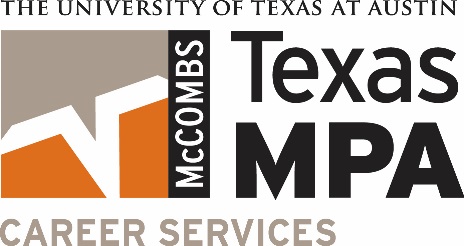 Responsibilities* Responsibilities with asterisk are reserved for student staff with MPA recruiting experience.Collaborate with MPA Career Services and other MPA Program staff to: Develop new career materialsPlan and manage eventsComplete special projectsLead small-scale workshops*Attendance at some evening events is requiredParticipate in the career portion of ACC 151 by doing the following:Review MPA resumes on CanvasDevelop and present material relevant to recruiting and professionalismParticipate on student panels to share recruiting experience*Hold regular walk-in hours with MPA students to:*Critique resumes and cover lettersConduct and/or provide feedback on mock interviewsProvide guidance on navigating the On-Campus Recruiting (OCR) system effectivelyRecommend appropriate career research materials and toolsAssist with creating flyers, posters, videos, PowerPoint slides and other marketing tools to inform and encourage student participation in MPA Career Services activitiesUse technology to help track event logistics, build and maintain contact lists, collect and analyze data, and document processes following office standards for maintaining data integrityResearch and implement effective methods to market and deliver services to students Provide a student perspective to continuously enhance the student recruiting experience Engage in student staff training sessions Other duties as assignedRequired Qualifications Exhibits exceptional professionalism, including attire and conductPursuing an MPA degree and in good standing with the programAble to work at least 10 hours per weekAvailable to work throughout the summer and for a minimum commitment of two semesters Demonstrates desire to help other studentsPossesses good time management skills and a strong work ethic Demonstrates strong verbal and written communication skillsProficient in Microsoft Word, PowerPoint, and ExcelAble to work effectively on a team with minimal supervisionDemonstrates initiative, flexibility, creativity and a desire to learnReceptive to feedbackPreferred Qualifications Applicants who meet the criteria listed above but not those below will still be considered.Experience with MPA recruiting Experience with mentoring and/or advising Proficient in Adobe InDesign and Photoshop and able to learn computer-related tasks quicklyBenefitsLearn important job search and career development skills while helping others.Develop and enhance transferable professional skills in working with teams, process improvement, event planning, public speaking, marketing, advising, leadership, and technical applications.Become an expert in the resources offered through the MPA program.Gain in-depth knowledge of the recruiting process.Interact occasionally with company professionals and recruiters.PayPay is dependent upon qualifications and experience. Opportunities to advance to senior student staff exist. Questions?  Contact Michelle Polkinghorn at michelle.polkinghorn@mccombs.utexas.edu.